Once this form is completed, please send by email to: will.blurton@derbyeastscouts.org.uk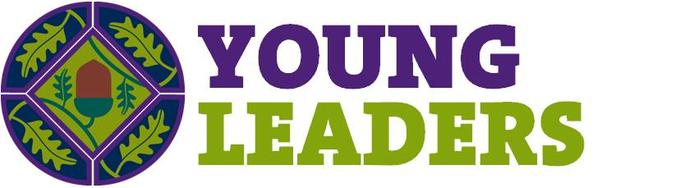 Neptune DERBY EAST DISTRICT REGISTRATION FORMNeptune DERBY EAST DISTRICT REGISTRATION FORMPersonal DetailsMedical DetailsMedical DetailsName ……………….………………………………….….Dr’s Name.………………………………….….………Dr’s Name.………………………………….….………Address …….…...…………………………………………Address ………….…………………………….………….Address ………….…………………………….………….……………………....…………………………….……….………………………………………………………………..…………………………………………………………………..………Post Code ….……………………………………Post Code ……………………………….Post Code ……………………………….Phone ……………………………………………….………Phone …………………………………………….….……Phone …………………………………………….….……Mobile ……………………………….………………. …..Email ………….…………………………………………….Medical Issues; Allergies, etc.………………………………………………………………………..……………………………………………………………………….………………………………………………………………………..Medical Issues; Allergies, etc.………………………………………………………………………..……………………………………………………………………….………………………………………………………………………..Emergency Contact Name …………………………………………………….Medical Issues; Allergies, etc.………………………………………………………………………..……………………………………………………………………….………………………………………………………………………..Medical Issues; Allergies, etc.………………………………………………………………………..……………………………………………………………………….………………………………………………………………………..Relationship …………………………………………….	Contact no ……………………………………………….Any Additional needs support required…………………..…………………………………………………………………………………………….……Any Additional needs support required…………………..…………………………………………………………………………………………….……Alternatives …………………………………………….Any Additional needs support required…………………..…………………………………………………………………………………………….……Any Additional needs support required…………………..…………………………………………………………………………………………….……Young Leader Role Do you already volunteer as a Young Leader?   Yes          No     Group: ……………………	Section: ………………………………   Your Explorer Unit: …………………………..………Young Leader Role Do you already volunteer as a Young Leader?   Yes          No     Group: ……………………	Section: ………………………………   Your Explorer Unit: …………………………..………Young Leader Role Do you already volunteer as a Young Leader?   Yes          No     Group: ……………………	Section: ………………………………   Your Explorer Unit: …………………………..………If no where would you like to volunteer?      Group: ………………….…………….	If no where would you like to volunteer?      Group: ………………….…………….	If no where would you like to volunteer?      Group: ………………….…………….	Sections:	BEAVERS (6 – 8)   Yes / No	CUBS (8 - 10½) Yes / No	SCOUTS (10 – 14) Yes / NoSections:	BEAVERS (6 – 8)   Yes / No	CUBS (8 - 10½) Yes / No	SCOUTS (10 – 14) Yes / NoSections:	BEAVERS (6 – 8)   Yes / No	CUBS (8 - 10½) Yes / No	SCOUTS (10 – 14) Yes / NoI understand that by joining the Young Leader Unit, Neptune I agree to undertake the training as set out by The Scout Association. I will take and abide by the Scout Law and Promise.   Please tick to agree (    )The information you have given will be held electronically by the District Explorer Scout team in line with the Data Protection Regulations.                                       I understand that by joining the Young Leader Unit, Neptune I agree to undertake the training as set out by The Scout Association. I will take and abide by the Scout Law and Promise.   Please tick to agree (    )The information you have given will be held electronically by the District Explorer Scout team in line with the Data Protection Regulations.                                       I understand that by joining the Young Leader Unit, Neptune I agree to undertake the training as set out by The Scout Association. I will take and abide by the Scout Law and Promise.   Please tick to agree (    )The information you have given will be held electronically by the District Explorer Scout team in line with the Data Protection Regulations.                                       Young Leader signature	Date:Young Leader signature	Date:SECTION LEADER SIGNATURE	GROUP SCOUT LEADER SIGNATURESECTION LEADER SIGNATURE	GROUP SCOUT LEADER SIGNATURE